Knowledge organiser term 5 History of BiburyKey VocabularyKey VocabularyKey VocabularyKey Vocabulary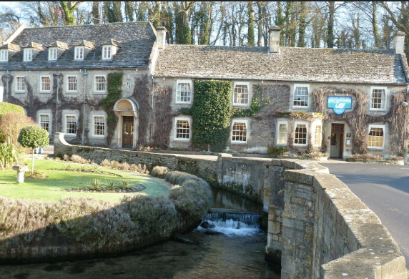 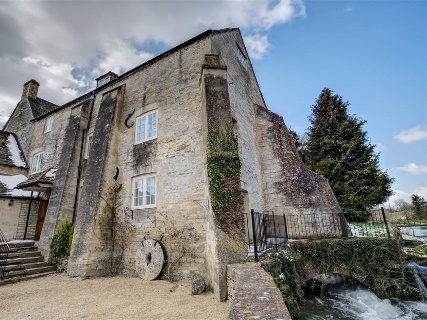 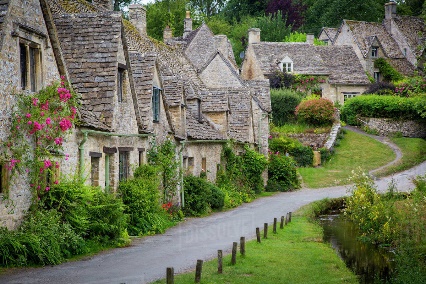 chronologythe organisation of dates and events in time orderthe organisation of dates and events in time orderthe organisation of dates and events in time ordercensusData collected by the government every ten years since 1801 about the members of households.Data collected by the government every ten years since 1801 about the members of households.Data collected by the government every ten years since 1801 about the members of households.settlementA place where people liveA place where people liveA place where people livefulling millA mill where woollen cloth was cleaned of oil and dirt and made thicker by cleaning and pounding.A mill where woollen cloth was cleaned of oil and dirt and made thicker by cleaning and pounding.A mill where woollen cloth was cleaned of oil and dirt and made thicker by cleaning and pounding.sourcesThings which can be used to tell us about history.  Primary sources come from the historical period and could be buildings, objects, pictures or writing. Secondary sources are books that have been written about these things by historians (historians usually study primary sources when they write their books).Things which can be used to tell us about history.  Primary sources come from the historical period and could be buildings, objects, pictures or writing. Secondary sources are books that have been written about these things by historians (historians usually study primary sources when they write their books).Things which can be used to tell us about history.  Primary sources come from the historical period and could be buildings, objects, pictures or writing. Secondary sources are books that have been written about these things by historians (historians usually study primary sources when they write their books).Romano-British settlementsThese were settlements made after the Roman invasion of Britain, usually small enclosed villages of huts.  Evidence of these settlements is now usually only in the shape of the earth - for example round indentations in the ground where buildings would have stood.These were settlements made after the Roman invasion of Britain, usually small enclosed villages of huts.  Evidence of these settlements is now usually only in the shape of the earth - for example round indentations in the ground where buildings would have stood.These were settlements made after the Roman invasion of Britain, usually small enclosed villages of huts.  Evidence of these settlements is now usually only in the shape of the earth - for example round indentations in the ground where buildings would have stood.Roman VillaA large country house built and occupied during Roman times.A large country house built and occupied during Roman times.A large country house built and occupied during Roman times.Anglo-SaxonThe period of British history from the start of the invasion of people from Europe - the Angles, Saxons and Jutes in about 600 A.D.  This continued in the South West of England until 1066, when the Normans invaded.The period of British history from the start of the invasion of people from Europe - the Angles, Saxons and Jutes in about 600 A.D.  This continued in the South West of England until 1066, when the Normans invaded.The period of British history from the start of the invasion of people from Europe - the Angles, Saxons and Jutes in about 600 A.D.  This continued in the South West of England until 1066, when the Normans invaded.Bibury TimelineBibury TimelineBibury TimelineBibury TimelineBibury TimelineBibury TimelineBibury TimelineBibury TimelineBetween 800 B.C. and 43 A.D Iron-age settlement at AblingtonBetween 43 and 410 A.D. Romano-British settlement on the Coln8th Century - estates given by Bishop Wilfrith of Worcester to Earl Leppas and his daughter Beaga. The church was first built.14th CenturyArlington cottages first built and used to store wool by monks of Osney Abbey17th CenturyArlington Row became weavers cottages.  The mill was built for fulling the wool.   18th Century The Swan Inn was built as a stopping point for coaches on the Oxford -Cirencester road1850sBibury School was built1902 The trout farm was established in Bibury - it is the oldest trout farm in England.